Publicado en Madrid el 12/07/2013 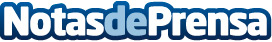 Trigital lanza un programa de precio mínimo garantizado para productos HP y AutodeskSe trata de un plan de ayuda para empresas de nueva creación y profesionales freelance autónomos que permite la adquisición de aplicaciones de Autodesk y/o estaciones de trabajo HP al precio mínimo de mercado garantizadoDatos de contacto:Ignacio FossatiNota de prensa publicada en: https://www.notasdeprensa.es/trigital-lanza-un-programa-de-precio-minimo-garantizado-para-productos-hp-y-autodesk Categorias: Hardware http://www.notasdeprensa.es